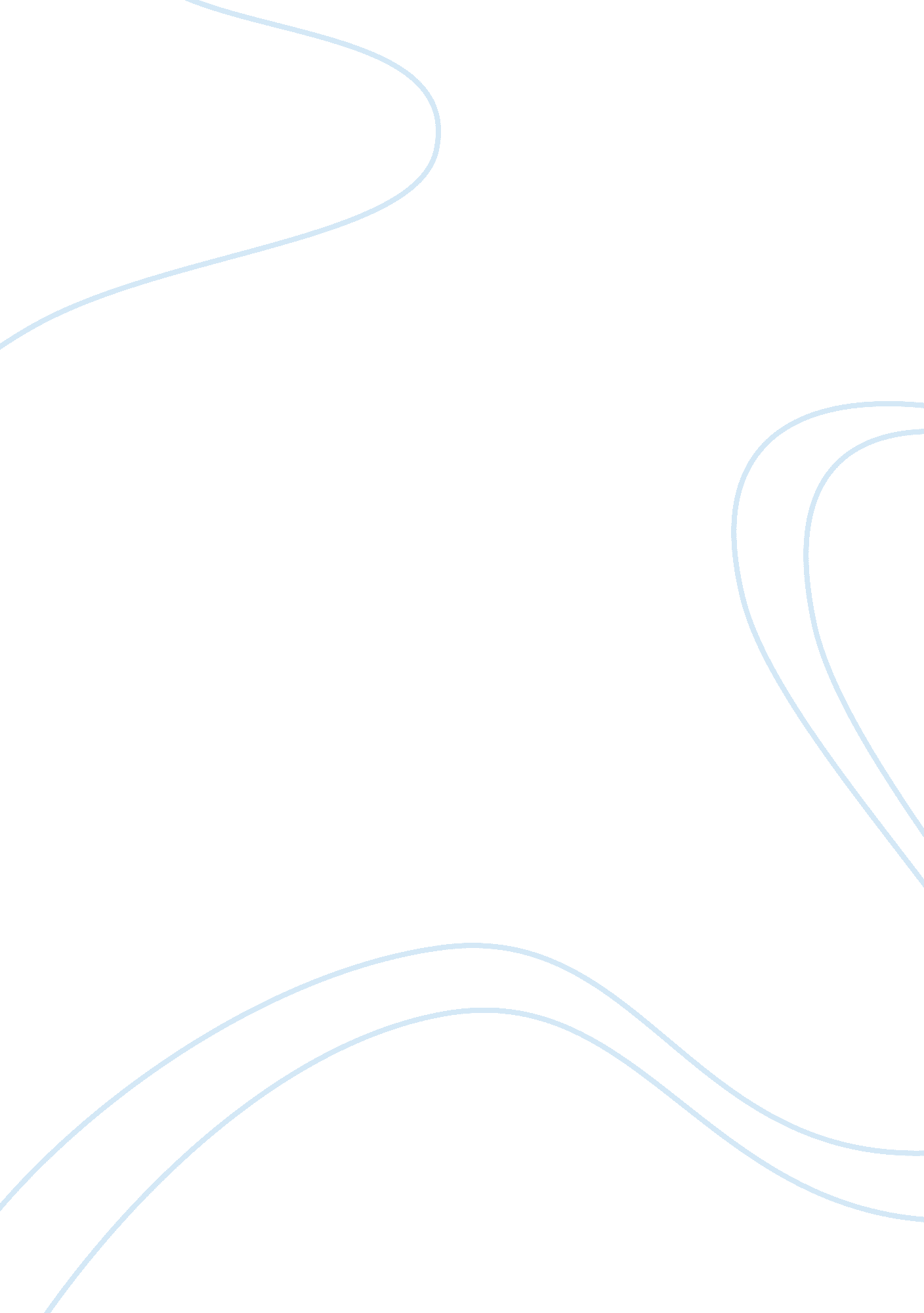 Accounting for anguishFinance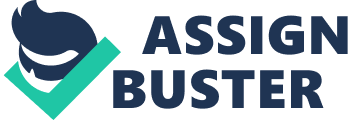 Working as a mere budget and financial analyst at United s second largest phone company, WorldCom, it takes a lot of courage from Kim Emigh to inform his employers that what they are committing fraud and it is in violation of SEC regulation. By putting up with her employers, Kim Emigh jeopardized not only her career but also her relationship with her fellow workers in the company. Later, that act proved to be a career ender because she was fired under the guise of corporate downsizing. This was caused by her putting up with her employers that if they are doing a criminal act, they will be reported. 
Kim Emigh’s gesture showed personal integrity and an unbending professionalism on her part not to commit nor be a part of any fraud. She adhered to her profession’s ethical principle be objective and not to misrepresent nor falsify any accounting records no matter who you are going against with. 
She a may be a person of integrity but she paid a tremendous price for it. For 14 months after he was fired, she was left unemployed. To survive, she had to cash in with her daughter’s college fund. That is a very difficult thing to do for any parent because it jeopardizes the future of her daughter which she had previously prepared. Yet she still did what she did despite of the price that she paid. 